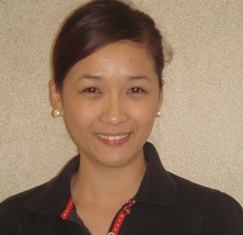 AngelicaAngelica.368501@2freemail.com  To seek a fulfilling position that will allow me to contribute my acquired knowledge and skills.To enhance my knowledge and skills through rendering service with public and private sectors, firms and business organization that leads to customer satisfaction.Test OperatorGiga-Byte Technology Co., LTD       	Toayuan Hsien, Taiwan, R.O.CDate Joined: September 12, 2016 to April 20, 2017Motherboard repair and test.Perform in a series of hardware and software procedure.Do data input when required to store the information.Reporting product issue and findings.Administrative StaffWPH Transport Service CorporationLot 2 Corner Causeway Binictican Drive Subic Bay Freeport Zone, 2200Date Joined:  June 03, 2013 to September 05, 2016Job Description:Transferring of documents in other offices and filing of incoming informationCompute wages and deductions, and enter data into computers.Compile employee time, production, and payroll data from time sheets and other records.Perform other task required by the superior from time to time.Cashier/EncoderConti Group of Companies(DOL Conti Pawnshop and Jewelry Store)Date Joined:	 July 8, 2012 to May 27, 2013Job Description:Greet customers entering establishments.Enter register transactions accurately.Receive payment by cashIssue receipts, refunds, credits, or change due to customers.Count money in cash drawers at the beginning of shifts to ensure that amounts are correct and that there is adequate change.Compute and record totals of transactionsFiling and organizing important documents and records.Ensure management of daily cash accounts.Administrative StaffHanjin Heavy Industries and Constructions 		(Subic Shipbuilder Corp.) Production Planning Dept. - Production Schedule PartGreenbeach 1, Redondo Peninsula, Sistio Agustin, Brgy. Cawag, Subic ZambalesDate Joined:  August 26, 2010- March 17, 2012Job Description:Prepare the Payment Requisition using Iprocon SystemMonitoring Attendance using Iprocon SystemPrepare inquiry, material requisition, and purchase order using Hyperion System..Encoding of important documents using Microsoft Excel.Transferring of documents in other offices and filing of incoming informationHandle incoming and outgoing telephone calls.Perform other task required by the superior from time to time.Production OperatorNozomi Fortune Services Inc.Retail 13, Lot. 6 Time Square Cinema Complex Subic Bay Freeport Zone 2222- (Sanyo Denki Philippines Inc.)Date Joined:  May 19, 2008 – August 29, 2009		 	    	September 29, 2009 – June 15, 2010Job Description:Operates machines and inspecting the quality of products.Checking and monitors each machine. Reporting and Lecturing related to our production.Make summary report after the product is inspected.Computer Literate (Knowledge in MS Application (Word, Excel, PowerPoint, etc.)Customer service and telemarketingCan speak and write well in EnglishTertiary: 			Mondriaan Aura College			Practical Nursing			S.Y.  2006-2008			AMA Computer College Olongapo City 		Bachelor of Science in Information Technology				S.Y.  2004-2006Secondary:		St. Joseph College		S.Y.  2000 – 2004The Philippine National Red CrossStandard First AidJanuary 29, 2008The Philippine National Red CrossCPR for Health Care ProvidersFebruary 2, 2008I hereby certify that all information entered into this resume is true and correct to the best of my knowledge and belief.Angelica Applicant’s Signature